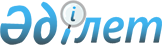 О некоторых вопросах республиканской собственностиПостановление Правительства Республики Казахстан от 27 августа 2018 года № 524
      В соответствии с пунктом 1 статьи 114 Закона Республики Казахстан от 1 марта 2011 года "О государственном имуществе" Правительство Республики Казахстан ПОСТАНОВЛЯЕТ: 
      1. Передать в установленном законодательством порядке республиканское имущество с баланса государственного учреждения "Министерство информации и коммуникаций Республики Казахстан":
      1) в оплату акций акционерного общества "Агентство "Хабар" согласно приложению 1 к настоящему постановлению;
      2) в оплату акций акционерного общества "Республиканская газета "Казахстанская правда" согласно приложению 2 к настоящему постановлению.
      2. Комитету государственного имущества и приватизации Министерства финансов Республики Казахстан совместно с Министерством информации и коммуникаций Республики Казахстан в установленном законодательством порядке принять меры, вытекающие из настоящего постановления.
      3. Настоящее постановление вводится в действие со дня его подписания. Наименование имущества, передаваемого из республиканской собственности в оплату акций акционерного общества "Агентство "Хабар"  Наименование имущества, передаваемого из республиканской собственности в оплату акций акционерного общества "Республиканская газета "Казахстанская правда" 
					© 2012. РГП на ПХВ «Институт законодательства и правовой информации Республики Казахстан» Министерства юстиции Республики Казахстан
				
      Премьер-Министр 
Республики Казахстан

Б. Сагинтаев 
Приложение 1 
к постановлению Правительства 
Республики Казахстан 
от 27 августа 2018 года № 524 
№ п/п

Наименование имущества

Адрес

Площадь (кв.м.)

Кадастровый номер

1
Квартира
город Астана, район "Есиль", улица Достык, дом 13/1, кв. 51 
61,3 
21:320:000:000:13/1:51 Приложение 2
к постановлению Правительства
Республики Казахстан
от 27августа 2018 года № 524 
№ п/п

Наименование имущества

Адрес

Площадь (кв.м.)

Кадастровый номер

1
Квартира
город Астана, район "Сарыарка", проспект Богенбай батыра, дом 24/1, кв. 274 
49,6 
21:319:016:766:24/1:274 